7 klasėPamokų Nr.7,8,9UŽDUOTYSMokinio vardas, pavardė....................................................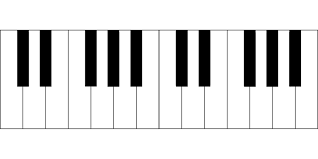 1 Parašykite c-moll ženklus prie rakto ir harmoninę gamą: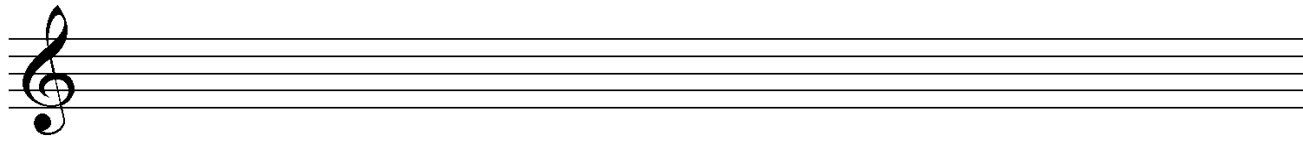 2.  Parašykite fis-moll  ženklus  prie rakto ir melodinę  gamą aukštyn ir žemyn: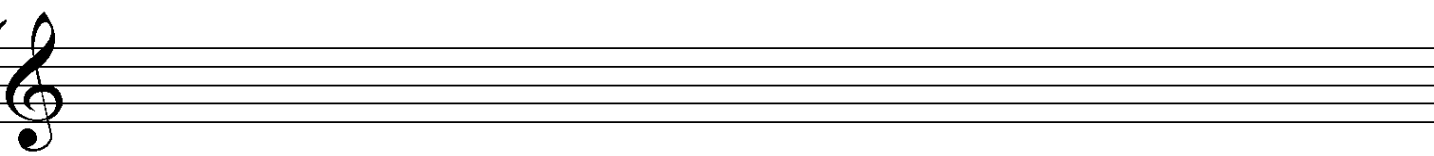 3. Parašykite G-dur ženklus (-ą) ir harmoninę  gamą: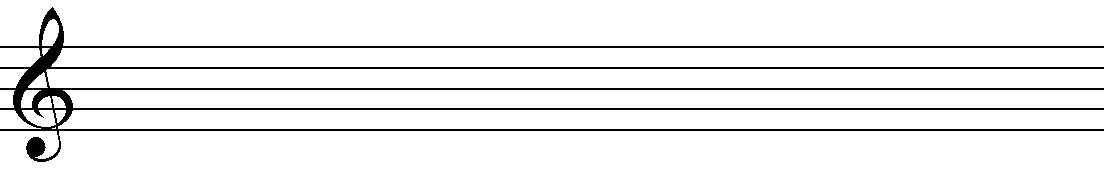 4. Sudarykite d-moll tonacijoje nurodytus akordus ir išspręskite juos į toniką: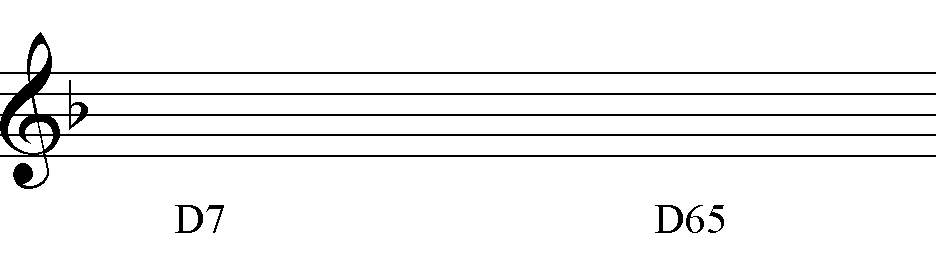 5 Sudarykite F-dur tonacijoje nurodytus akordus ir išspręskite juos į toniką: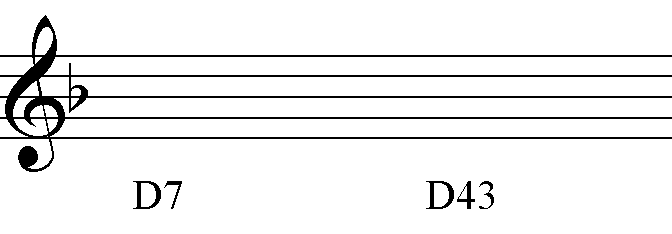 6       a)  Apibraukite e-moll tonacijoje teisingą akordą:	     b) Sudarykite F-dur tonacijoje D2 ir išspręskite į T6: 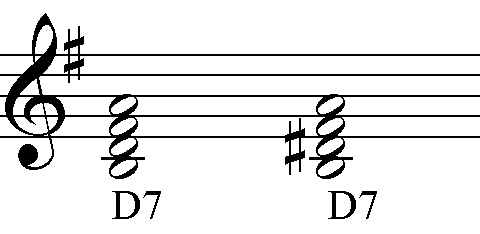 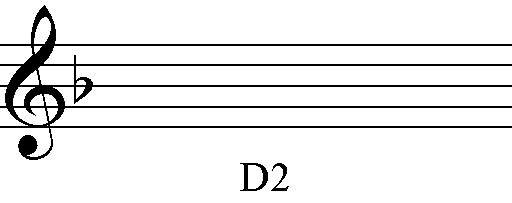 7. Nustatykite, kokie tai kvintakordai (trigarsiai). Minorinius kvintakordus  (trigarsius) pažymėkite t, mažorinius T: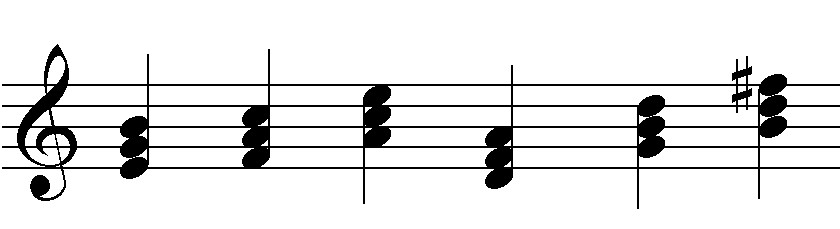 8. Ką reiškia šie terminai ir sąvokos:Lento – 		Akordas -			Disonansas – Largo - 		Crescendo  –			Mezzo piano - Vivo- 		Non legato - 			Dinamika - 